Об утверждении  отчета об исполнении бюджета сельского поселения Артюшкиномуниципального района Шенталинский Самарской области за 1 квартал 2022 г.В соответствии с п. 5 статьи 264.2 Бюджетного кодекса Российской Федерации, Администрация сельского поселения Артюшкино муниципального района Шенталинский Самарской области  ПОСТАНОВЛЯЕТ: 1. Утвердить прилагаемый Отчет об исполнении бюджета сельского поселения Артюшкино за 1 квартал 2022 г. 2. Опубликовать утвержденный отчет в газете «Вестник поселения Артюшкино».3. Направить Отчет об исполнении бюджета сельского поселения Артюшкино за 1 квартал 2022г. в Собрание представителей сельского поселения Артюшкино муниципального района Шенталинский Самарской области.4. Контроль над исполнением настоящего постановления оставляю за собой.Глава сельского поселения Артюшкино                                     О.В.Зайцева     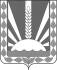 Администрациясельского поселения Артюшкино                муниципального районаШенталинскийСамарской областиПОСТАНОВЛЕНИЕот  18 апреля  2022г.    №  17-п___________________________________________________446901, Самарская область, Шенталинский район,  д. Костюнькино, ул. Центральная, д. 21, тел. 8(84652)47-510e-mail: artyushkino@shentala.su